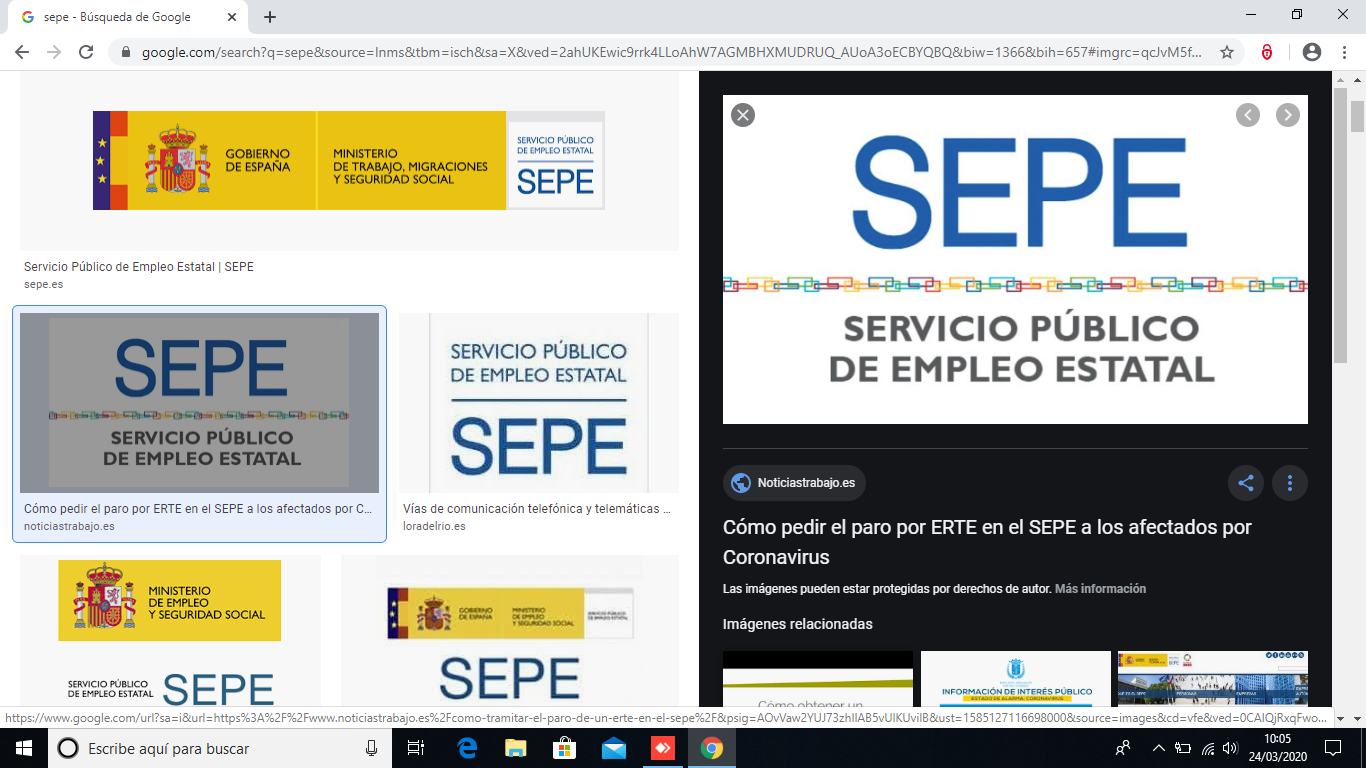 DURANTE EL ESTADO DE ALARMA LAS OFICINAS DEL ESTÁN CERRADAS AL PÚBLICOYA PUEDES SOLICITAR CITA PREVIA- SI ERES PERCEPTOR/A DE PRESTACIONES O SUBSIDIOS POR DESEMPLEO Y TIENES LAS CLAVES DEL SEPE,LLAMA AL AYUNTAMIENTO (924823161) TE RENOVAMOS LA PRÓRROGA,SI TE PERTENECE.- SI TE HAS QUEDADO DESEMPLEADO/A Y TIENES QUE SOLICITAR EL PARO, LLAMA AL AYUNTAMIENTO (924823161), TE PEDIMOS CITA PREVIA TELEMÁTICA, NECESITARÁS UN CORREO ELECTRÓNICO PARA QUE EL SEPE PUEDA CONTACTAR CONTIGO.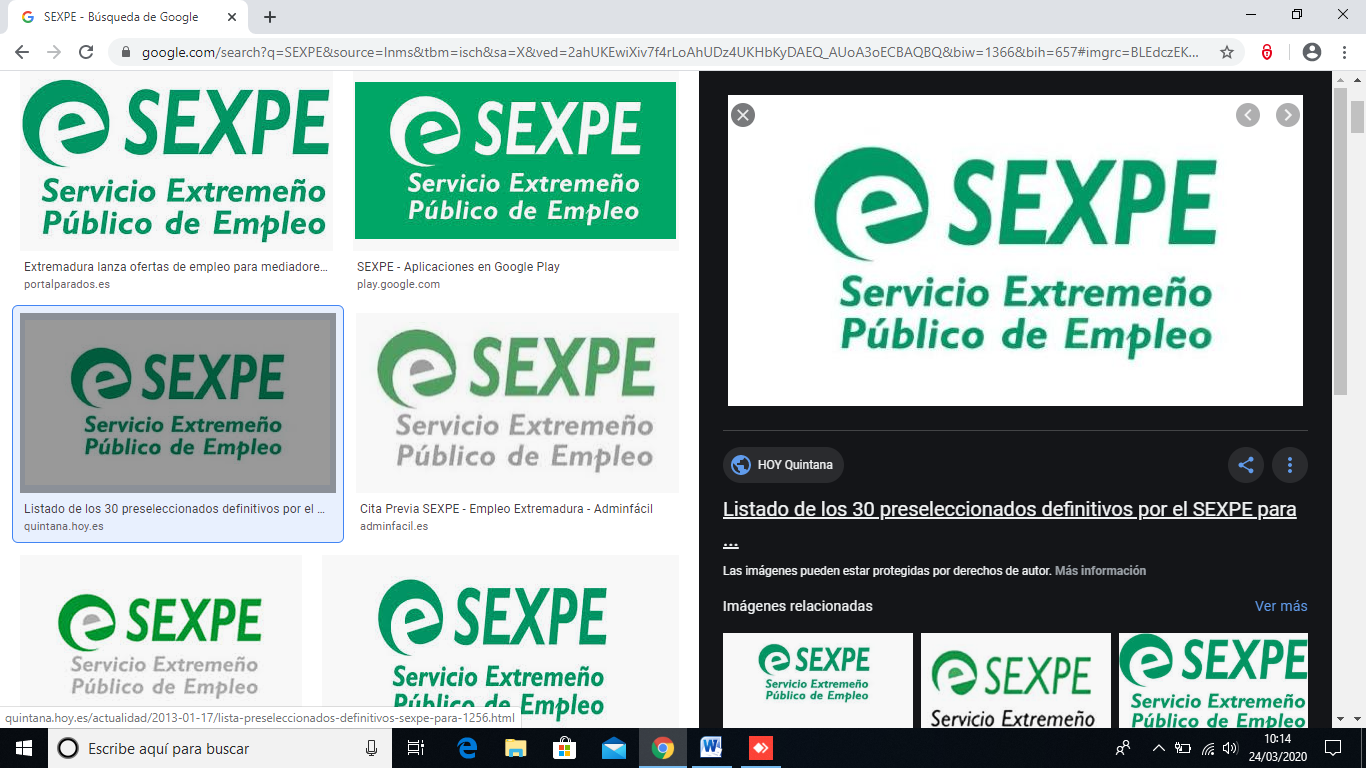 EL CENTRO DE EMPLEO NO ATENDERÁ DE MANERA PRESENCIALDURANTE EL ESTADO DE ALARMASI TIENES CONTRASEÑA LLAMA AL AYUNTAMIENTO (924823161)Y TE RENOVAMOS TU DEMANDA.SI NO TIENES CONTRASEÑA Y TIENES QUE ACTIVAR TU DEMANDAPUEDES CONTACTAR CON EL CENTRO DE EMPLEO DE DON BENITO EN LOS SIGUIENTES TELÉFONOS:924021270, 924021272, 924021273, 924021274, 924021275, 924021277924021530, 924021531, 924021532, 924021533, 924021534, 924021535NO OLVIDES ANOTAR LA FECHA DE LA PRÓXIMA RENOVACIÓN#YOMEQUEDOENCASA